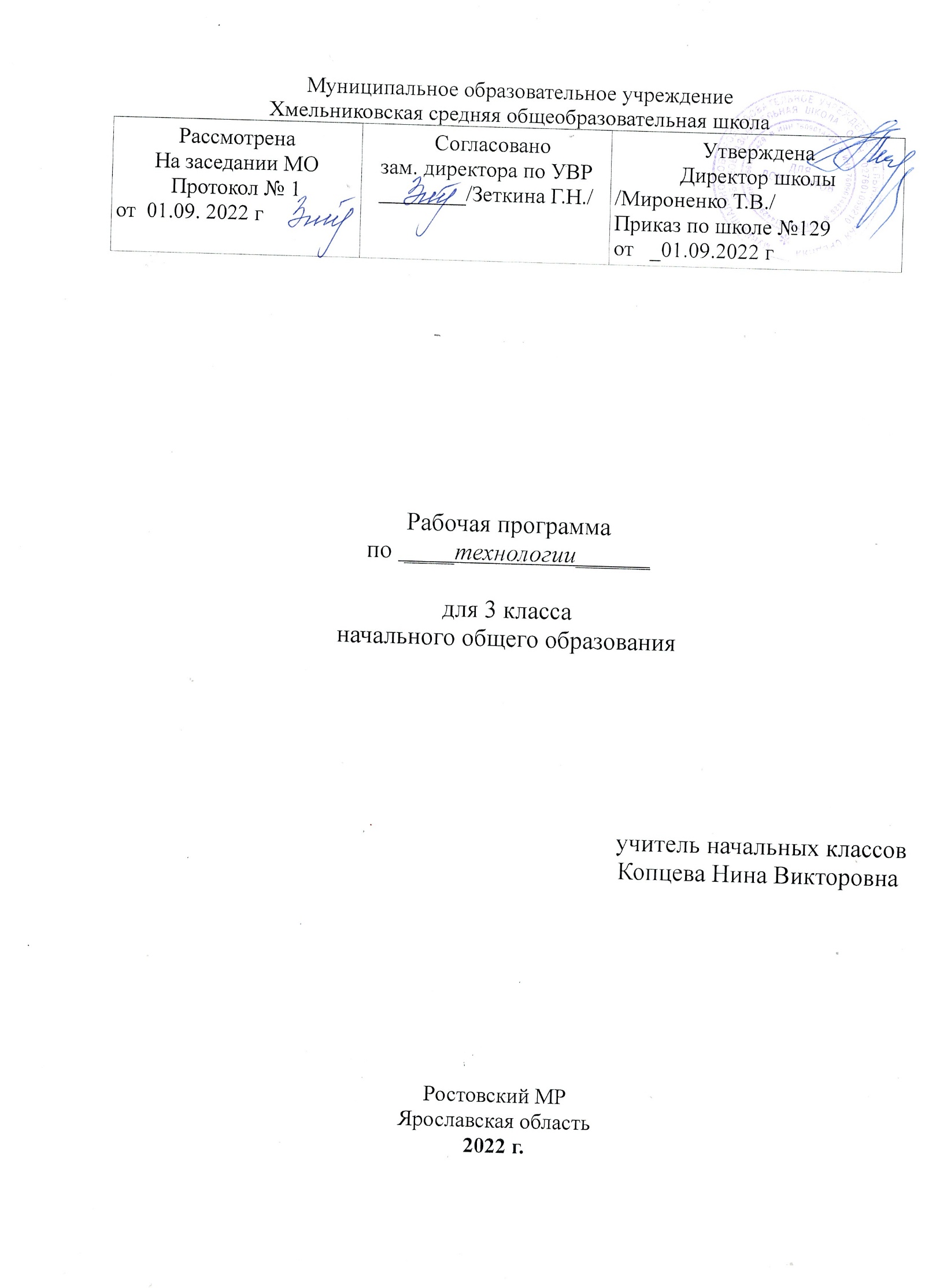 ПОЯСНИТЕЛЬНАЯ ЗАПИСКАРабочая программа по предмету «Технология» для 3 класса разработана в соответствии с требованиями Федерального государственного образовательного стандарта начального общего образования, Концепции духовно-нравственного развития и воспитания личности гражданина России, ООП НОО, на основе авторской программы «Технология» Е.А. Лутцевой, Т.П. Зуевой (Рабочие программы. Предметная линия учебников системы «Школа России». 1–4 классы: пособие для учителей общеобразовательных организаций. М.: Просвещение, 2014)Цель изучения технологии– развитие социально-значимых личностных качеств (потребность познавать и исследовать неизвестное, активность, инициативность, самостоятельность, самоуважение и самооценка), приобретение первоначального опыта практической преобразовательной и творческой деятельности в процессе формирования элементарных конструкторско -технологических знаний и умений и проектной деятельности, расширение и обогащение личного жизненно-практического опыта, представлений о профессиональной деятельности человека. Изучение технологии в начальной школе направлено на решение следующих задач:Духовно-нравственное развитие учащихся, освоение нравственно-эстетического и социально-исторического опыта человечества, отражённого в материальной культуре;Формирование целостной картины мира материальной и духовной культуры как продукта творческой предметно-преобразующей деятельности человека; осмысление духовно-психологического содержания предметного мира и его единства с миром природы;Стимулирование и развитие любознательности, интереса к технике, миру профессий, потребности познавать культурные традиции своего региона, России и других государств;Формирование картины материальной и духовной культуры как продукта творческой предметно-преобразующей деятельности человека;Формирование мотивации успеха и достижений, творческой самореализации, интереса к предметно-преобразующей, художественно-конструкторской деятельности;Формирование первоначальных конструкторско -технологических знаний и умений;Развитие знаково-символического и пространственного мышления творческого и репродуктивного воображения, творческого мышления;Формирование внутреннего плана деятельности на основе поэтапной отработки предметно-преобразовательных действий, включающих целеполагание, планирование (умение составлять план действий и применять его для решения учебных задач), прогнозирование (предсказание будущего результата при различных условиях выполнения действия), контроль, коррекцию и оценку;Овладение первоначальными умениями передачи, поиска, преобразования, хранения информации, использования компьютера, поиска (проверки) необходимой информации в словарях, каталоге библиотеки.МЕСТО ПРЕДМЕТА В УЧЕБНОМ ПЛАНЕСогласно базисному (образовательному) плану образовательных учреждений РФ всего на изучение технологии в начальной школе выделяется 135 ч, из них в 1 классе 33 ч (1 ч в неделю, 33 учебные недели), по 34 ч во 2, 3 и 4 классах (1 ч в неделю, 34 учебные недели).Задачи воспитания, решаемые на уроках технологии, можно сформулировать следующим образом: Эстетическое воспитание – воспитание чувства прекрасного, общей культуры труда. Воспитание творческого начала личности, инициативного отношения к делу, свободной импровизации.ПЛАНИРУЕМЫЕ РЕЗУЛЬТАТЫ ОСВОЕНИЯ УЧЕБНОГО ПРЕДМЕТА           Личностные результатыСоздание условий для формирования следующих умений:отзывчиво относиться и проявлять готовность оказать посильную помощь одноклассникам;проявлять интерес к историческим традициям своего края и России;испытывать потребность в самореализации в доступной декоративно-прикладной деятельности, простейшем техническом моделировании;принимать мнения и высказывания других людей, уважительно относиться к ним;опираясь на освоенные изобразительные и конструкторско-технологические знания и умения, делать выбор способов реализации предложенного или собственного замысла.Метапредметные результатыРегулятивные УУД:формулировать цель урока после предварительного обсуждения;выявлять и формулировать учебную проблему;анализировать предложенное задание, разделять известное и неизвестное;самостоятельно выполнять пробные поисковые действия (упражнения) для выявления оптимального решения проблемы (задачи);коллективно разрабатывать несложные тематические проекты и самостоятельно их реализовывать, вносить коррективы в полученные результаты;осуществлять текущий контроль точности выполнения технологических операций (с помощью простых и сложных по конфигурации шаблонов, чертежных инструментов), итоговый контроль общего качества выполненного изделия, задания; проверять модели в действии, вносить необходимые конструктивные доработки;выполнять текущий контроль (точность изготовления деталей и аккуратность всей работы) и оценку выполненной работы по предложенным учителем критериям.Познавательные УУДс помощью учителя искать и отбирать необходимую для решения учебной задачи информацию в учебнике (текст, иллюстрация, схема, чертеж, инструкционная карта), энциклопедиях, справочниках, сети Интернет;открывать новые знания, осваивать новые умения в процессе наблюдений, рассуждений и обсуждений материалов учебника, выполнения пробных поисковых упражнений;преобразовывать информацию: представлять информацию в виде текста, таблицы, схемы (в информационных проектах).Коммуникативные УУДучиться высказывать свою точку зрения и пытаться ее обосновать;слушать других, пытаться принимать другую точку зрения;уметь сотрудничать, выполняя различные роли в группе, в совместном решении проблемы (задачи);уважительно относиться к позиции других, пытаться договариваться.Предметные результаты1. Общекультурные и общетрудовые компетенции. Основы культуры труда, самообслуживаниеЗнать:о характерных особенностях изученных видов декоративно-прикладного искусства;о профессиях мастеров прикладного искусства (в рамках изученного).Уметь:узнавать и называть по характерным особенностям образцов или по описанию изученные и распространенные в крае ремесла;соблюдать правила безопасного пользования домашними электроприборами (светильниками, звонками, теле- и радиоаппаратурой).2. Технология ручной обработки материалов. Элементы графической грамоты.Знать:названия и свойства наиболее распространенных искусственных и синтетических материалов (бумага, металлы, ткани);последовательность чтения и выполнения разметки разверток с помощью контрольно-измерительных инструментов;основные линии чертежа (осевая и центровая);правила безопасной работы канцелярским ножом;косую строчку, ее варианты, их назначение;названия нескольких видов информационных технологий и соответствующих способов передачи информации (из реального окружения учащихся).Иметь представление:о композиции декоративно-прикладного характера на плоскости и в объеме,о традициях декоративно-прикладного искусства в создании изделий.Уметь частично самостоятельно:читать простейший чертеж (эскиз) разверток;выполнять разметку разверток с помощью чертежных инструментов;подбирать и обосновывать наиболее рациональные технологические приемы изготовления изделий;выполнять рицовку;оформлять изделия и соединять детали косой строчкой и ее вариантами;находить и использовать дополнительную информацию из различных источников (в том числе из сети Интернет),решать доступные технологические задачи.3. Конструирование и моделированиеЗнать:простейшие способы достижения прочности конструкций.Уметь:конструировать и моделировать изделия из разных материалов по заданным техническим, технологическим и декоративно-художественным условиям;изменять конструкцию изделия по заданным условиям;выбирать способ соединения и соединительного материала в зависимости от требований конструкции.4. Использование информационных технологий (практика работы на компьютере)Знать:названия и назначение основных устройств персонального компьютера для ввода, вывода и обработки информации, основные правила безопасной работы на компьютере;иметь общее представление о назначении клавиатуры, пользовании компьютерной мышью.Уметь с помощью учителя:включать и выключать компьютер;пользоваться клавиатурой (в рамках необходимого для выполнения предъявляемого задания);выполнять простейшие операции с готовыми файлами и папками (открывать, читать);работать с ЦОР (цифровыми образовательными ресурсами), готовыми материалами на электронных носителях (CD): активировать диск, читать информацию, выполнять предложенные задания.                         СОДЕРЖАНИЕ УЧЕБНОГО ПРЕДМЕТАРаздел 1 «Информационная мастерская» (3 часа)Вспомним и обсудим! Знакомимся с компьютером. Компьютер - твой помощник. Проверим себя.Раздел 2 «Мастерская скульптора» (6 часов)Как работает скульптор? Скульптура разных времён и народов. Статуэтки. Рельеф и его виды. Как придать поверхности фактуру и объём?Раздел 3 «Мастерская рукодельницы» (9 часов)Вышивка и вышивание. Строчка петельного стежка. Пришивание пуговиц. Наши проекты. Подарок малышам «Волшебное дерево». История швейной машины. Секреты швейной машины. Футляры. Проверим себя. Наши проекты. Подвеска.Раздел 4 «Мастерская инженеров- конструкторов, строителей, декораторов»(12 часов)Строительство и украшение дома. Объём и объёмные формы. Развёртка. Подарочные упаковки. Декорирование (украшение) готовых форм. Конструирование из сложных развёрток. Модели и конструкции. Наши проекты. Парад военной техники. Наша родная армия. Художник-декоратор. Филигрань и квиллинг. Изонить. Художественные техники из креповой бумаги.Раздел 5 «Мастерская кукольника»(4 часа)Может ли игрушка быть полезной. Театральные куклы-марионетки. Игрушка из носка. Игрушка-неваляшка. Что узнали, чему научились.                                  КАЛЕНДАРНО - ТЕМАТИЧЕСКОЕ ПЛАНИРОВАНИЕ№ п\пТема урока Дата по плануДата по фактуПримечаниеИнтернет ресурсы1.Вспомним и обсудим! 02.092.Знакомимся с компьютером.09.09КАК Устроен Компьтер УРОК 2/Software Packages / lesson 23.Компьютер – твой помощник.16.09Презентация по теме: "Компьютер в жизни ребёнка...                                                 Мастерская скульптора 6 ч.                                                 Мастерская скульптора 6 ч.                                                 Мастерская скульптора 6 ч.                                                 Мастерская скульптора 6 ч.                                                 Мастерская скульптора 6 ч.                                                 Мастерская скульптора 6 ч.4.Как работает скульптор. 23.09Технология 3 класс Как работает скульпторПрезентация по технологии на тему "Как работает..."5.Скульптуры разных времен и народов.30.09Скульптуры разных эпох и стилей | Презентация к уроку...Пластилиновые скульптуры. Демонстрационный...6.Статуэтки. 07.10Презентация к уроку технологии на тему "Статуэтки..."7.Рельеф и его виды. Как придать поверхности фактуру и объем?14.10Технология 3 класс (Урок№3 - Рельеф и его виды. Как придать поверхност8.Рельеф и его виды. Как придать поверхности фактуру и объем?21.10Как получить выраженную рельефную поверхность9.Конструируем из фольги.11.11Технология 3 класс (Урок№4 - Конструируем из фольги.)Урок 4. конструируем из фольги - Технология - 3 класс...                    Мастерская рукодельницы (швеи, вышивальщицы) 9 ч                     Мастерская рукодельницы (швеи, вышивальщицы) 9 ч                     Мастерская рукодельницы (швеи, вышивальщицы) 9 ч                     Мастерская рукодельницы (швеи, вышивальщицы) 9 ч                     Мастерская рукодельницы (швеи, вышивальщицы) 9 ч                     Мастерская рукодельницы (швеи, вышивальщицы) 9 ч 10. Вышивка и вышивание. 18.11Технология 3 класс (Урок№5 - Вышивка и вышивание. Строчка 11.Строчка петельного стежка. 25.113 урок петельный шов Вышывка.Урок 3.Петельный шов12.Пришивание пуговицы. 02.12Презентация по технологии на тему " Пришивание..."13.Наши проекты. Подарок малышам «Волшебное дерево».09.12Презентация к уроку Технологии в 3 классе по теме...14.Наши проекты. Подарок малышам «Волшебное дерево».16.1215.История швейной машины.23.12Чудо-швейная машинка | Рассказ об истории создания швейной машинки16.Секреты швейной машины.13.01История и секреты швейной машины17.Футляры. 20.01Презентация по технологии на тему "Футляры" (3 класс)18.Наши проекты. Подвеска.27.01Мастер-класс по изготовлению новогодней подвески...             Мастерская инженеров - конструкторов, строителей, декораторов 12 ч              Мастерская инженеров - конструкторов, строителей, декораторов 12 ч              Мастерская инженеров - конструкторов, строителей, декораторов 12 ч              Мастерская инженеров - конструкторов, строителей, декораторов 12 ч              Мастерская инженеров - конструкторов, строителей, декораторов 12 ч              Мастерская инженеров - конструкторов, строителей, декораторов 12 ч 19.Строительство и украшение дома.03.02Презентация по технологии в 3 классе н а тему...20.Объем и объемные формы. Развертка.10.02Презентация по технологии на тему «Объём...»21.Подарочные упаковки. 17.02Урок технологии 3 класс " Школа России" Мастерим коробочку с крышкой22.Декорирование(украшение) готовых форм.24.02Презентация для урока технологии "Декорирование..."23.Конструирование из сложных разверток.03.03Технология 3 класс (Урок№11 - Конструирование из сложныхПрезентация по технологии на тему "Конструирование..."24.Модели и конструкции. 10.03Презентации - «Технология», Лутцева Е.А., Зуева Т.П.25.Наши проекты. Парад военной техники.17.03Проект Парад военной техники | Презентация к уроку по...26.Наша родная армия. 24.03Технология 3 класс (Урок№13 - Наша родная армия.)27.Художник-декоратор. 07.04Презентация по технологии на тему "Художник-декоратор.28.Филигрань и квиллинг. Знакомство с понятием "декоративно — прикладное искусство",понятиями "филигрань","квиллинг.14.04Презентация на тему: "Филигрань и квиллинг."29.Изонить. 21.03Изонить 03 - Основной алгоритм заполнения окружности. Мастер-классПрезентация к уроку технологии по теме "Изонить" (3 кл)30.Художественные техники из креповой бумаги.28.03Мастер-класс "Цветок из креповои бумаги"Презентация по технологии на тему " Художественные..."                                      Мастерская кукольника (5 часов)                                       Мастерская кукольника (5 часов)                                       Мастерская кукольника (5 часов)                                       Мастерская кукольника (5 часов) 31.Что такое игрушка?  05.05.3 класс. Что такое игрушка? Театральные куклы.32.Театральные куклы. Марионетки.12.05.Презентация по технологии "Куклы-марионетки" 3 класс«Изготовление куклы-марионетки для создания мультфильма в технике 33.Игрушка из носка. 19.05.3 класс Игрушка из носка Кукла неваляшка34.Кукла-неваляшка. Проверка знаний и умений. Итоговый урок.26.05.